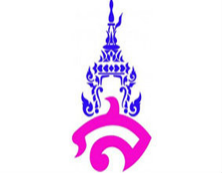 แผนการจัดการเรียนรู้ที่ ๓หน่วยการเรียนรู้ที่ ๒              โคลงโลกนิติ			         เรื่อง คัดลายมือวิชา ภาษาไทย		        ชื่อรายวิชา ภาษาไทย ท ๒๑๑๐๑ 	         กลุ่มสาระการเรียนรู้ ภาษาไทยชั้น มัธยมศึกษาปีที่ ๑	        ภาคเรียนที่ ๑ ปีการศึกษา ๒๕๖๐	         เวลา ๑ คาบ / ๕๐ นาทีมาตรฐานการเรียนรู้        มาตรฐาน ท ๒.๑  ใช้กระบวนการเขียนสื่อสาร เขียนเรียงความ ย่อความ และเขียนเรื่องราวในรูปแบบต่าง ๆ เขียนรายงานข้อมูลสารสนเทศและรายงานการศึกษาค้นคว้าอย่างมีประสิทธิภาพตัวชี้วัด        ท ๒.๑ ม.๑/๑ การคัดลายมือตัวบรรจงครึ่งบรรทัด	จุดประสงค์การเรียนรู้        ๑. นักเรียนสามารถบอกหลักการคัดลายมือที่ถูกต้องได้        ๒. นักเรียนสามารถคัดลายมือได้ถูกต้องตามรูปแบบของโรงเรียนสาระสำคัญ        การคัดลายมือ เป็นการฝึกเขียนเบื้องต้นที่จำเป็นต้องฝึกตั้งแต่วัยเด็ก เพื่อให้มีทักษะการเขียนที่สวยงามเป็นระเบียบเรียบร้อย อ่านแล้วสบายตา เพราะการคัดลายมือเป็นพื้นฐานที่จะนำไปสู่การเขียนได้อย่างถูกต้องและคล่องแคล่วสาระการเรียนรู้        หลักการคัดลายมือ         การคัดลายมือในรูปแบบของโรงเรียนคุณลักษณะอันพึงประสงค์         มีวินัยสมรรถนะสำคัญ         ความสามารถในการคิดกิจกรรมการเรียนรู้        กิจกรรมขั้นนำเข้าสู่บทเรียน (ทบทวนความรู้เดิม)         ๑. ครูสุ่มตัวแทนนักเรียนโดยใช้วิธีการสุ่มเลขที่ออกมาเขียนตัวอักษรบนกระดาน        ๒. ครูชี้แจงวัตถุประสงค์ และถามนักเรียนเกี่ยวกับประโยชน์ของการคัดลายมือ                                           กิจกรรมขั้นพัฒนาผู้เรียน (เพิ่มเติมความรู้ใหม่)        ๓. นักเรียนฟังบรรยายเรื่องหลักการคัดลายมือ        ๔. นักเรียนทำชิ้นงานการคัดลายมือตัวบรรจงครึ่งบรรทัดลงในสมุดบันทึก         กิจกรรมขั้นรวบยอด (นำไปใช้)        ๕. นักเรียนและครูร่วมกันสรุปความรู้และประโยชน์เรื่องการคัดลายมือสื่อการเรียนรู้        สมุดบันทึกการวัดและประเมินผล	เกณฑ์การประเมินสมุดจดบันทึก การคัดลายมือตัวบรรจงครึ่งบรรทัดเกณฑ์การประเมิน๗   –  ๙    หมายถึง ดี๔   –  ๖    หมายถึง พอใช้๐   –  ๓    หมายถึง ควรปรับปรุงเป้าหมายหลักฐานเครื่องมือวัดเกณฑ์การประเมินสาระสำคัญ  การคัดลายมือ เป็นการฝึกเขียนเบื้องต้นที่จำเป็นต้องฝึกตั้งแต่วัยเด็ก เพื่อให้มีทักษะการเขียนที่สวยงามเป็นระเบียบเรียบร้อย อ่านแล้วสบายตา เพราะการคัดลายมือเป็นพื้นฐานที่จะนำไปสู่การเขียนได้อย่างถูกต้องและคล่องแคล่วสมุดจดบันทึก คัดลายมือแบบประเมินสมุดจดบันทึก คัดลายมือได้คะแนนร้อยละ ๖๐ ขึ้นไปถือว่าผ่านเกณฑ์ตัวชี้วัดท ๒.๑ ม.๑/๑ การคัดลายมือตัวบรรจงครึ่งบรรทัดสมุดจดบันทึก คัดลายมือแบบประเมินสมุดจดบันทึกคัดลายมือได้คะแนนร้อยละ ๖๐ ขึ้นไปถือว่าผ่านเกณฑ์คุณลักษณะอันพึงประสงค์มีวินัยสมุดจดบันทึก คัดลายมือแบบประเมินสมุดจดบันทึก คัดลายมือได้คะแนนร้อยละ ๖๐ ขึ้นไปถือว่าผ่านเกณฑ์สมรรถนะสำคัญความสามารถในการคิดสมุดจดบันทึก คัดลายมือแบบประเมินสมุดจดบันทึก คัดลายมือได้คะแนนร้อยละ ๖๐ ขึ้นไปถือว่าผ่านเกณฑ์องค์ประกอบที่ประเมินระดับคุณภาพของผลงานระดับคุณภาพของผลงานระดับคุณภาพของผลงานองค์ประกอบที่ประเมิน๓ (ดี)๒ (ผ่าน)๑ (พอใช้) ๑. ความสวยงามรูปร่างตัวอักษรเป็นแบบเดียวกัน หัวไม่บอด ช่องไฟเสมอ การวางตัวอักษรถูกต้องตามการเขียนของไทยรูปร่างตัวอักษรเป็นแบบเดียวกัน ช่องไฟเสมอ การวางตัวอักษรถูกต้องตามการเขียนของไทยรูปร่างตัวอักษรสวยงามอยู่ในระดับเดียวกันการวางตัวอักษรถูกต้องตามการเขียนของไทย๒. ความเรียบร้อยการวางรูปแบบ การย่อหน้า และการเว้นวรรคตอนถูกต้องเรียบร้อย ไม่เขียนฉีกคำการวางรูปแบบและการเว้นวรรคตอนถูกต้อง ไม่เขียนฉีกคำการวางรูปแบบถูกต้องเรียบร้อย ไม่เขียนฉีกคำ๓. ความสะอาดแบบคัดมีความสะอาด ไม่มีรอยลบ ขูด ขีดฆ่า ไม่มีรอยเปรอะเปื้อน  แบบคัดมีความสะอาดเรียบร้อย มีรอยลบ ขูด ขีดฆ่า ๑ – ๓ ตำแหน่ง  แบบคัดมีรอย ขูด ลบ ฆ่า มากกว่า ๓ ตำแหน่งขึ้นไป   